Обладнання для оцінки мікробіологічного забруднення реактивних паливСитник Ю.Д.науковий керівник: Дровнін С.С.Кафедра військової підготовки, Національний авіаційний університет, Київ, Українаsitnik.iurij@gmail.comАнотація — робота присвячена застосуванню методів та засобів для визначення мікробіологічного забруднення реактивних палив. У роботі запропоновано використання експрес-методу визначення наявності мікроорганізмів у реактивних паливах Fuelstat Resinae Plus. Ключові слова — мікробіологічне забруднення реактивного палива, методи оцінки, Збройні Сили України (ЗС України), боєздатність, військова авіація.ВступОднією з проблем забезпечення якості реактивного палива в ЗС України є його біологічна стабільність, а саме, його здатність протидіяти мікробіологічному зараженню [1].На даний час існує загроза біозараження реактивних палив, що може суттєво вплинути на боєздатність військової авіації. Відомо, що вплив мікробіологічного забруднення палив впливає на хіммотологічну надійність паливних систем повітряних суден (ПС) [2]. Тому дослідження щодо застосування новітніх методів та засобів оцінки мікробіологічного забруднення реактивних палив у ЗС України на сьогодні є особливо актуальними. Постановка проблеми	Наслідком мікробіологічного зараження реактивного палива є його забруднення під час життєвого циклу. Відомо, що основними заходами з попередження зараження реактивних палив є: пасивні та активні заходи запобігання його зараження. На рисунку 1 наведено заходи попередження мікробіологічного зараження реактивних палив [3].	До пасивних заходів попередження мікробіологічного забруднення реактивних палив належить додавання до палива антимікробних присадок на нафтопереробних заводах (НПЗ) — біоцидів. До активних заходів відносяться: виконання вимог нормативних документів (НД) щодо умов зберігання та застосування палив, їх  вчасного зневоднення, запобігання контакту з атмосферним повітрям, своєчасне проведення обслуговування технологічного обладнання та паливних систем ПС військової авіації [4].	Методи оцінки мікробіологочного зараження реактивних палив умовно класифікуються на довготривалі та експрес-методи. Довготривалі методи полягають у процесі зараження зразка палива в лабораторних умовах, та з подальшим його мікроскопічним аналізом. Експрес-методи використовуються у місцях застосування реактивних палив та не потребують лабораторних умов. До методів оцінки мікробіологічного забруднення реактивних палив висуваються такі вимоги як достовірність та відтворюваність, чутливість до зміни властивостей, точність, простота і універсальність. Перспективними є експрес-методи визначення наявності мікроорганізмів у реактивних паливах. Одним з таких методів є експрес-метод Fuelstat Resinae Plus [5].Основна частинаСутність методу оцінки наявності мікроорганізмів у реактивних паливах Fuelstat Resinae Plus полягає у швидкій оцінці реактивного палива (водної фази та палива) на наявність, бактерій та інших грибів, в тому числі, дріжджових видів [5]. Для виконання даного методу необхідно 10хв і 200мл досліджуваного реактивного палива. Переваги методу Fuelstat Resinae Plus:час виконання випробування займає 10 хвилин;простий в експлуатації та вимагає мінімум часу на підготовку персоналу;може використовуватися у будь-яких робочих умовах;може використовуватися для тестування як паливної, так і водної фази;не вимагає проведення подальших лабораторних випробувань.Результати методу демонструються за принципом «світлофора»:зелений - незначне забруднення;жовтий - помірне забруднення;червоний - високий ступінь забруднення.Метод Fuelstat Resinae Plus використовує механізм радіального розтікання реагенту до мікроорганізмів. Зразок, що містить невідому кількість мікроорганізмів, змішують з реагентом, дозволяючи йому стікати через мембрану до абсорбуючої прокладки. Будь-які великі частинки в зразку, які можуть сповільнювати реакцію, блокуються фільтруючою дією прокладки. Під час всмоктування мікроорганізми в зразку будуть зв'язуватися зі специфічними антитілами.На рисунку 2 наведено зовнішній вигляд окремих засобів експрес-методу визначення наявності мікроорганізмів у реактивних паливах Fuelstat Resinae Plus, а саме тестової пластинки та ємності для дослідження палива.У лунку (рис. 2а) додається проба палива зі спеціальної ємкості (рис.2б), що містить невідому кількість мікроорганізмів, яка поглинається прокладкою. Внаслідок цього, реагенти протікають (капіляри затікання) у мембрану в напрямку до абсорбенту. Будь-які великі частинки в пробі, які можуть перешкоджати ходу реакції, блокуються завдяки фільтруючій дії цієї прокладки. У ході капілярного затікання, забруднення у зразку зв'язується зі спеціальними антитілами, внаслідок чого рідина досягає тестової лінії. Якщо вміст забруднюючих мікроорганізмів у пробі не перевищує задане граничне значення, а антитіла, які поглинає тестова лінія, будуть відсутні, червона смужка не проявиться, то результат буде позитивним.Отже, в досліджені наведено порядок оцінки наявності мікроорганізмів у реактивних паливах експрес-методом Fuelstat Resinae Plus та його переваги.ВИСНОВКИРозглянуто експрес-метод Fuelstat Resinae Plus для визначення наявності мікроорганізмів у реактивних паливах. Перевагою даного методу є його простота в експлуатації та швидкість отримання результату. Даний метод рекомендований ІАТА (Міжнародною асоціацією повітряного транспорту) та використовується у міжнародних авіаційних компаніях таких як: Boeing, Airbus та інш. Крім того, метод Fuelstat Resinae Plus застосовується у військовій авіації деяких країн - членів НАТО.Отже, ми вважаємо доцільним використовувати Експрес-метод Fuelstat Resinae Plus для оцінки наявності мікроорганізмів у реактивних паливах у цивільній та військовій авіації України.СПИСОК ВИКОРИСТАНИХ ДЖЕРЕЛ[1]	С.В.Бойченко// «Авіаційна хімотологія». Методично– організаційні засади забезпечення біологічної стабільності авіаційних палив. Наукоємні технології, 2012 №4 (16)[2]	Вплив мікробіологічного забруднення вуглеводневих палив на хіммотологічну надійність паливних систем // Вопроси химии и химической технологии / С.В.Бойченко, Н.М.Кучма, О.С.Тітова, В.М.Турчак. – 2006 - №1 – С. 107– 109[3]	Микробиологическое поражение авиционных топлив //Системи озброєння та військова техніка / Матвєєва Є.Л., Васильченко О.А., Д.А. Демянко  - К: №2(26). 2011. – С. 152–156.[4]	Інструкція з контролю якості пально-мастильних матеріалів та спеціальних рідин у державній авіації України. Наказ МО України від 08.12.2016 № 662. – К.: Варта, 2016. – 371 с.[5]	[Electronic resource]: http://conidia.com/aviation-products-services/aviation-fuelstat-resinae-plus/ Рис.1. Заходи попередження мікробіологічногозараження реактивних палив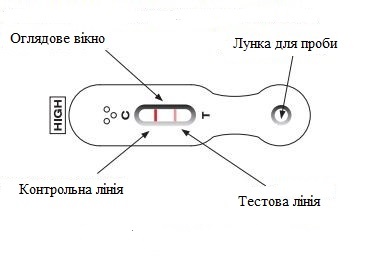 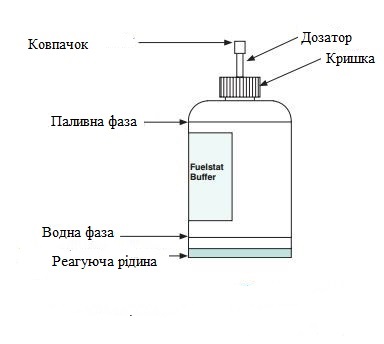 а)б)Рис. 2 Зовнішній вигляд окремих засобів експрес-методу визначення наявності мікроорганізмів в реактивних паливах Fuelstat Resinae Plus: а) тестової пластинки;  б) ємність для дослідження паливаРис. 2 Зовнішній вигляд окремих засобів експрес-методу визначення наявності мікроорганізмів в реактивних паливах Fuelstat Resinae Plus: а) тестової пластинки;  б) ємність для дослідження палива